Όνομα:…………………………….. Ημερομηνία:………………………..Τα ξύλινα τείχηΗ είδηση του θανάτου του Λεωνίδα γέμισε με πένθος τις καρδιές των Ελλήνων. Καθώς η στρατιά του Ξέρξη κινήθηκε προς τα νότια καμιά από τις πόλεις δεν αντιστάθηκε. Θα ήταν μάταιος αγώνας. Τώρα, ήρθε η σειρά της Αθήνας. Πάνω σε αυτήν την ξακουστή και δοξασμένη πόλη, θα ξεσπούσε ο Ξέρξης το μίσος και τη μανία του...Στις δύσκολες αυτές στιγμές για την πόλη, βρέθηκε να είναι αρχηγός της ένας έξυπνος και ψύχραιμος άνδρας, ο Θεμιστοκλής. Ο Θεμιστοκλής κατάλαβε ότι δεν μπορούσε να κάνει τίποτε για να σώσει την Αθήνα.. Μπορούσε όμως να κάνει κάτι άλλο. Να σώσει τους κατοίκους της, μεταφέροντάς τους μακριά με τα πλοία που είχαν συγκεντρωθεί στο Φάληρο.Μίλησε για το σχέδιό του αυτό μπροστά στο λαό της Αθήνας.- Η πόλη είναι καταδικασμένη, τους είπε. Αλλά αυτό μη σας ανησυχεί. Μπορούμε εύκολα να χτίσουμε μια καινούρια πόλη, αρκεί να σωθούμε εμείς. Και θα σωθούμε, αν μπούμε στα πλοία και μεταφερθούμε στην κοντινή Σαλαμίνα. Ο Ξέρξης δε θα μπορέσει το ίδιο εύκολα να μπει στη Σαλαμίνα, γιατί τα καράβια μας θα είναι έτοιμα να υπερασπίσουν το λαό μας. Στις ναυμαχίες πάντα νικάμε τους Πέρσες. Η σωτηρία μας, λοιπόν, βρίσκεται στη θάλασσα και τη Σαλαμίνα.Βαθιά σιγή απλώθηκε για λίγο στο λαό. Τη σιωπή αυτή την έσπασε μια δυνατή φωνή:-Όχι, δε θα εγκαταλείψουμε ποτέ την ένδοξη και ιερή μας πόλη! Θα πολεμήσουμε μπροστά στα τείχη της έτσι όπως ξέρουν να πολεμούν πάντα οι Αθηναίοι!Η φωνή του Αθηναίου πολίτη είχε μεγάλη επίδραση στους άλλους.-Ναι!, συμφώνησαν με μια βοή. Δε θα εγκαταλείψουμε ποτέ την πόλη μας!Ο Θεμιστοκλής κατάλαβε ότι θα ήταν πολύ δύσκολο να τους πείσει, αλλά προσπάθησε με ήρεμη φωνή να τους δώσει να καταλάβουν ότι θα 'ταν εντελώς άσκοπη η θυσία τους. Και πάλι ο ίδιος πολίτης τον διέκοψε:-Όχι, Θεμιστοκλή! Εδώ πρέπει να μείνουμε, να πολεμήσουμε. Ξεχνάς το χρησμό;Πριν λίγες μέρες, οι Αθηναίοι έστειλαν έναν αντιπρόσωπό τους στο μαντείο των Δελφών να ρωτήσει την Πυθία ποια θα είναι η μοίρα της Αθήνας. Και η Πυθία απάντησε ότι την πόλη της Αθήνας την περιμένει μεγάλη συμφορά και καταστροφή.Όταν έμαθαν το φοβερό χρησμό οι Αθηναίοι, κυριεύτηκαν από θλίψη και απελπισία. Δεν ήξεραν τι να κάνουν. Σκέφτηκαν τότε να ξαναστείλουν έναν άνθρωπό τους στην Πυθία, για να την παρακαλέσουν να τους δώσει δεύτερο χρησμό.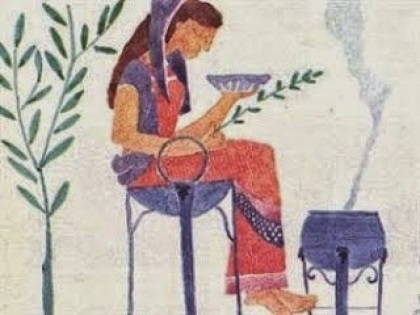 Αυτό το χρησμό θυμήθηκε ο Αθηναίος πολίτης και έφερε αντίρρηση στο Θεμιστοκλή.- Ναι, μίλησε τώρα και κάποιος άλλος. Η Πυθία μάς το είπε καθαρά. Να φτιάξουμε ξύλινα τείχη, να οχυρωθούμε μέσα σε αυτά και να πολεμήσουμε τους Πέρσες. Ο ένας μετά τον άλλο, οι Αθηναίοι άρχισαν να συμφωνούν με αυτή τη λύση. Ο Θεμιστοκλής τότε, μπροστά στον κίνδυνο, ξαναπήρε το λόγο:-Η Πυθία δε μιλάει ποτέ καθαρά, είπε στους Αθηναίους. Με τα ξύλινα τείχη δεν εννοούσε τείχη από ξύλα, αλλά τα καράβια. Αυτά θα μας σώσουν. Η ίδια η θεά Αθηνά μας έδειξε το δρόμο. Όπως ξέρετε, στο ναό της, πάνω στην Ακρόπολη υπάρχει ένα μεγάλο φίδι. Αυτό το φίδι έχει εξαφανιστεί τον τελευταίο καιρό. Είναι φανερό πως το πήρε η Αθηνά για να το σώσει. Αυτή θα είναι και η δική μας σωτηρία. Να μπούμε στα καράβια!Τα τελευταία του λόγια έπεισαν τους Αθηναίους. Έτσι, ψηφίστηκ τα γυναικόπαιδα να μεταφερθούν στην Τροιζήνα, ο στρατός στη Σαλαμίνα και τα καράβια να είναι έτοιμα να ναυμαχήσουν με το στόλο του Ξέρξη. Για να δελεάσουν μάλιστα τους Αθηναίους πολεμιστές να μπουν στα καράβια, πρόσφεραν οχτώ δραχμές στον καθένα.Ελάχιστοι μόνο Αθηναίοι - οι περισσότεροι από τους οποίους ήταν ηλικιωμένοι, αποφάσισαν να μείνουν στην Αθήνα, να φτιάξουν ένα ξύλινο τείχος στην Ακρόπολη και να οχυρωθούν μέσα σ' αυτό, σίγουροι πως έτσι θα νικούσαν τους Πέρσες...Ερωτήσεις ΚατανόησηςΠώς κατάφερε ο Θεμιστοκλής να πείσει τους Αθηναίους να εγκαταλείψουν την πόλη;…………………………………………………………………………………………………………………………………………………………………………………………………………………………………………………………………………………………………………………………………………………………………………………………………………………………………………………………………………………………………………………………………………………………………………………………………………………………………………………………………………………………Ποια ερμηνεία θα έδινες εσύ στο χρησμό της Πυθίας;……………………………………………………………………………………………………………………………………………………………………………………………………………………………………………………………………………………………………………………………………………………………………………………………………………………………………………………………………………………………………………………………………………………Πώς κρίνεις την ιδέα του Θεμιστοκλή να καταφύγουν οι Αθηναίοι στα ξύλινα καράβια; Αν ήσουν Αθηναίος πολίτης εκείνη την περίοδο θα έμενες στην πόλη να πολεμήσεις ή θα ακολουθούσες τη συμβουλή του Θεμιστοκλή;…………………………………………………………………………………………………………………………………………………………………………………………………………………………………………………………………………………………………………………………………………………………………………………………………………………………………………………………………………………………………………………………………………………………………………………………………………………………………………………………………………………………